Monstrously Natural     Rousseau and I1.As I am reading the uncouth,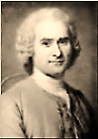   Fantastical Rousseau in bed  One night, into my dreamy headThere walks a shy and awkward youthWhose manners are distinctly odd.  An Englishman named Mr Dudding,			             	An incident related in the  He of his native tongue knows nudding,				Confessions in connectionAnd I will not expose the fraud.			  	with a tryst with an older woman.Imposture is the strange imposthume  Of his soul’s turmoil, almost reeking  Of an ambivalent self-seekingThat puts on the Armenian costume,A tragic yet romantic life-  Long tale of self-love unrequited,   Amour de soi corrupted, blightedAnd by controversy and strifePerverted into amour-propre  And persecution mania,  A much-disputed Contract, aOnce-famous, now-forgotten opera,And those notorious Confessions,  Penned by a man who, though a beast  In some ways, was ‘unique, at least’;Who authored, with uncanny prescience,The attitude, the sentimentality,  Pretensions, fears, and aspirations  Of the succeeding generationsAnd birthed the modern personality.2.Though Athens taught you what you knew,  You pledged allegiance to grim Sparta,  And made dramatic arts a martyrTo virtues hardly found in you.You wrote against the theatre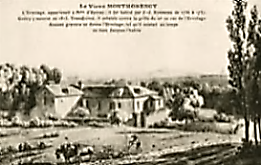   That gave you money and a name—  But money’s false, and so is fame, And Art and Science are a slur 				On the primordial dignity 				   		           L’Hermitage.  Of Man, so free, so full of pity  Till, penned in a corrupting cityBy Tubal-Cain & CompanyHe takes on envy in proportion  As his dependency increases  Until he altogether ceasesTo settle for his natural portionBut wears a mask, and grubs for wealth			                                       And fame and power at the expense  Of others, and sells innocenceFor knowledge, and for beauty, health.3.You ruined a maid’s life once, when  You blamed your theft on her, to save  Yourself. Confess this sin (though grave)And you are self-absolved again!And as for the five children you  Abandoned to the mercies of  A foundling hospital: what loveOf self this showed, what strange vertu,Sentencing them, almost, to die,   Or an impoverished life to live.  It was your duty at least to giveThem help—and did you even try?But you abandoned yours, as well,  It was not just, that what you threw  Away should be returned to you,What in your irresponsibleSelf-indulgence you forfeited:  Your wife, your name, your family,  Position in society,Your very self, like your fame, dead!You’re one of them, that I can tell! 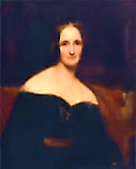   You have been looking through my letters,  Haven’t you, spying on your betters?Begone, thou monster. Go to Hell!4. Frankenstein’s Monster		Ah, Mary Shelley, though they thrive,  The Puritans and Radicals,  It’s you who feel the root, the pulse.I am alive! I am alive!So cries the Monster named Rousseau,    The Natural Man; might Frankenstein    Be faulted for his flawed design?Into the night we watch him goPursued by his conspiracies,  And could the world but know his heart,  No murderer he: a man apart,Who has his faults; let judge of theseWho dares! He is, at least, unique.  At heart he is a sentimental man  And much inclined to be a gentle man—Of gentlemen let us not speak![Percy Shelley:]Life triumphed o’er him, left him twisted  In road-side shadows of her progress,  As she, the meretrix, the Ogress,Sped in the van whereto she listed.[Mary Shelley:]A monstrous type of Abraham  Who sacrificed his progeny  On the altar of a vanityWhose only dogma is I AM.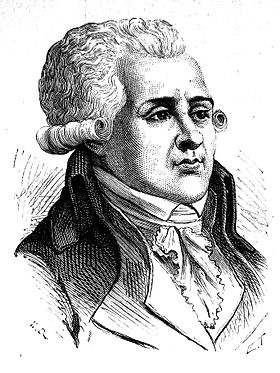 5.Patron saint of the Jacobins  (Robespierre your spiritual son)  They raised you to the Pantheon.The Terror in your heart begins.It spreads and builds its clean machines,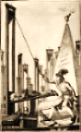   And schemes on paper with red ink  Revise the way we live and thinkAnd edit vice with guillotines.Robespierre, grim and grandiose, is  Bent upon forcing us to be  Free, pruning vices from the TreeTill virtue swells into psychosisAnd Liberty becomes tyrannical.  With the cult of sincerity  And Spartan Virtue you set freeOnce more the Demons Puritanical.To banish every atheist  And execute the insincere  Embodies liberty’s worst fear,Wraps life in Terror’s crimson mist.And your praise of the ‘species-being’  Above the individual  Poisons the mind of Karl Marx, allThe fury of the masses freeing.*          The animus-filled anima  Can never find enlightenment.  Let stand this shrift and testament:Jean-Jacques, Monsieur Rousseau, c’est moi.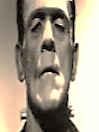 